Příloha č. 4 ke smlouvě č. doplní objednatelPovinnosti zhotovitele vyplývající z finanční spoluúčastievropských fondů na realizaci projektuNázev projektu: Modernizace silnice II/322 KojiceRegistrační číslo projektu: doplní objednatelNázev operačního programu: Integrovaný regionální operační program (dále jen „IROP“)Číslo a název výzvy: Výzva č. 95, VYBRANÉ ÚSEKY SILNIC II. A III. TŘÍDY - IVŘídící orgán: Ministerstvo pro místní rozvoj ČRManažer projektu: Ing. Miroslav Netolický, tel. 466 026 694, miroslav.netolicky@pardubickykraj.czNa každé faktuře bude uveden název projektu a registrační číslo projektu. Faktury musí obsahovat účel fakturovaných částek podle uzavřené realizační smlouvy a budou přesně specifikovat jednotlivé způsobilé a nezpůsobilé výdaje, vše v souladu se zadávací dokumentací nebo dle požadavků manažera projektu.Zhotovitel si je vědom, že ve smyslu § 2, písm. e), zákona č. 320/2001 Sb., o finanční kontrole ve veřejné správě a o změně některých zákonů, ve znění pozdějších předpisů, je povinen poskytnout součinnost při výkonu finanční kontroly a to v případě, že k tomu bude objednatelem vyzván.Zhotovitel se ve spolupráci s objednatelem zavazuje poskytnout kontrolním orgánům jakékoliv dokumenty vztahující se k realizaci projektu, podat informace a umožnit vstup do svého sídla a jakýchkoliv dalších prostor a na pozemky související s projektem nebo jeho realizací. Zhotovitel se zavazuje poskytnout na výzvu své daňové účetnictví nebo daňovou evidenci k nahlédnutí v rozsahu, který souvisí s projektem. Zhotovitel se dále zavazuje provést v požadovaném termínu, rozsahu a kvalitě opatření vedoucí k odstranění kontrolních zjištění a informovat o nich příslušný kontrolní orgán, objednatele a poskyto-vatele dotace.Kontrolními orgány se rozumí osoby pověřené ke kontrole Evropskou komisí, Evropským účetním dvorem, Nejvyšším kontrolním úřadem, Ministerstvem financí ČR, Minister-stvem pro místní rozvoj ČR, Centrem pro regionální rozvoj ČR, popř. jiným poskytova-telem dotace či zprostředkujícím subjektem, jakož i dalšími orgány oprávněnými k výkonu kontroly (např. státní stavební dohled).Zhotovitel bere na vědomí, že poskytovatel dotace je oprávněn provést u projektu nezá-vislý vnější audit. Zhotovitel je povinen při výkonu auditu spolupůsobit.Zhotovitel je povinen spolupracovat s objednavatelem při zpracování monitorovacích zpráv o realizaci projektu (průběžných nebo závěrečných), žádostí o platbu, žádostí o změnu projektu, zpráv o udržitelnosti projektu a závěrečné zprávy o udržitelnosti projektu.Zhotovitel je povinen minimálně do konce roku 2028 poskytovat požadované informace a dokumentaci související s realizací projektu zaměstnancům nebo zmocněncům pově-řených orgánů (CRR, MMR ČR, MF ČR, Evropské komise, Evropského účetního dvora, Nejvyššího kontrolního úřadu, příslušného orgánu finanční správy a dalších oprávněných orgánů státní správy) a je povinen vytvořit výše uvedeným osobám podmínky k prove-dení kontroly vztahující se k realizaci projektu a poskytnout jim při provádění kontroly součinnost. Pokud je v českých právních předpisech stanovena lhůta delší, musí být použita pro úschovu tato lhůta.Zhotovitel se zavazuje písemně poskytnout na žádost objednatele jakékoliv doplňující informace související s realizací projektu a to ve lhůtě stanovené objednatelem.Pro potřebu průběžného sledování nákladů zhotovitel vyhotoví a s každou fakturou objednateli předá elektronický přehled čerpání položek rozpočtu za fakturované období. Vzor přehledu o průběžném čerpání rozpočtu zhotovitel obdrží od objednatele před zahájením fyzické realizace.Zhotovitel vyhotoví a s každou fakturou objednateli na nosiči CD předá jím provedenou fotodokumentaci průběhu realizace stavby a stručný popis provedených prací.PublicitaZhotovitel vystaví v místě realizace projektu na viditelném místě modernizované komunikace dočasný billboard o rozměrech 5,1 x 2,4 m (standardní euro formát), který bude instalován po celou dobu realizace projektu.Dočasný billboard bude umístěn nejpozději v den zahájení fyzických prací, zhotovitel provede o této skutečnosti zápis do stavebního deníku a pořídí fotodokumentaci billboardu, kterou následně zašle manažerovi projektu.Zhotovitel umístí v závěru prací v místě realizace projektu stálou pamětní desku o minimální velikosti 0,3 x 0,4 m (lze použít na výšku i na šířku), která musí být umístěna v místě viditelném pro veřejnost. Zhotovitel provede o této skutečnosti zápis do stavebního deníku a pořídí její fotodokumentaci. Stálá pamětní deska, kotevní prvky a podklad musí být z odolného a trvalého materiálu, aby zůstaly zachovány jejich vlastnosti a vzhled po celou dobu pětileté udržitelnosti projektu.Grafické podklady pro výrobu dočasného billboardu a stálé pamětní desky předá objednatel zhotoviteli. Veškeré povolené alternativy prvků publicity jsou k dispozici na webových stránkách poskytovatele dotace. Umístění billboardu a stále pamětní desky musí být konzultováno a odsouhlaseno manažerem projektu.Další povinnosti zhotovitele vyplývají také z Obecných pravidel pro žadatele a příjemce a Specifických pravidel pro žadatele a příjemce, včetně příloh a dalších dokumentů dostup-ných pro výzvu č. 95, viz:Ministerstvo pro místní rozvoj ČR - IROP - Výzva č. 95 Vybrané úseky silnic II. a III. třídy - IV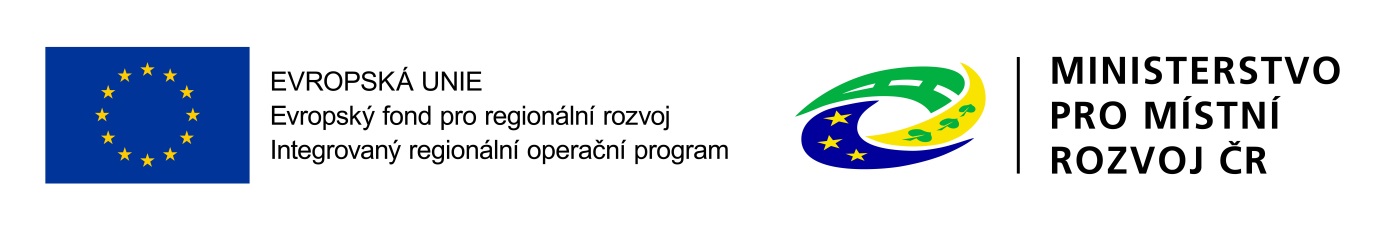 